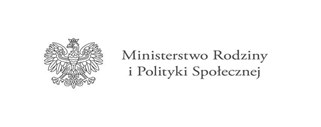 KLAUZULA INFORMACYJNANa podstawie art. 13 ust. 1 i 2 Rozporządzenia Parlamentu Europejskiego i Rady (UE) 2016/679 z 27 kwietnia 2016 r. w sprawie ochrony osób fizycznych w związku z przetwarzaniem danych osobowych i w sprawie swobodnego przepływu takich danych oraz uchylenia dyrektywy 95/46/WE (Dz. U. UE. L. z 2016r. Nr 119, s.1 ze zm.) - dalej: „RODO” informuję, że: Administratorem Państwa danych jest Gminny Ośrodek Pomocy Społecznej Głusk w Dominowie (ul. Rynek 1, 20-388 Dominów tel. 81 751 81 12). Administrator wyznaczył Inspektora Ochrony Danych, z którym mogą się Państwo kontaktować we wszystkich sprawach dotyczących przetwarzania danych osobowych za pośrednictwem adresu e-mail: inspektor@cbi24.pl lub pisemnie na adres Administratora. Państwa dane osobowe będą przetwarzane w celu przyznania świadczeń z pomocy społecznej na podstawie ustawy z dnia 12 marca 2004r. o pomocy społecznej, tj. gdyż jest to niezbędne do wypełnienia obowiązku prawnego ciążącego na Administratorze (art. 6 ust. 1 lit. c RODO). Państwa dane osobowe będą przetwarzane przez okres niezbędny do realizacji ww. celu z uwzględnieniem okresów przechowywania określonych w przepisach szczególnych zgodnie z "Jednolitym Rzeczowym Wykazem Akt". Natomiast w przypadku danych podanych dobrowolnie - co do zasady do czasu wycofania przez Państwa zgody na ich przetwarzanie. Państwa dane nie będą przetwarzane w sposób zautomatyzowany, w tym nie będą podlegać profilowaniu. 
6. Państwa dane osobowe nie będą przekazywane poza Europejski Obszar Gospodarczy (obejmujący Unię Europejską, Norwegię, Liechtenstein i Islandię). W związku z przetwarzaniem Państwa danych osobowych, przysługują Państwu następujące prawa: prawo dostępu do swoich danych oraz otrzymania ich kopii prawo do sprostowania (poprawiania) swoich danych osobowych; prawo do ograniczenia przetwarzania danych osobowych; prawo do cofnięcia zgody w dowolnym momencie bez wpływu na zgodność z prawem przetwarzania, którego dokonano na podstawie zgody przed jej cofnięciem; prawo wniesienia skargi do Prezesa Urzędu Ochrony Danych Osobowych (ul. Stawki 2, 00-193 Warszawa), w sytuacji, gdy uzna Pani/Pan, że przetwarzanie danych osobowych narusza przepisy ogólnego rozporządzenia o ochronie danych osobowych (RODO); Podanie przez Państwa danych osobowych w związku z ciążącym na Administratorze obowiązkiem prawnym jest obowiązkowe, a ich nieprzekazanie skutkować będzie brakiem realizacji celu, o którym mowa w punkcie 3. Nieprzekazanie danych udostępnionych dobrowolnie pozostaje bez wpływu na rozpoznanie sprawy. Państwa dane mogą zostać przekazane podmiotom zewnętrznym na podstawie zawartej przez jednostkę umowy powierzenia przetwarzania danych osobowych, w związku z realizacją przysługujących Państwu świadczeń, a także podmiotom lub organom uprawnionym na podstawie przepisów prawa.